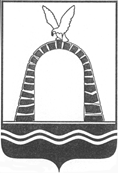 АДМИНИСТРАЦИЯ ГОРОДА БАТАЙСКАПОСТАНОВЛЕНИЕ от ______________ № _____г. БатайскО внесении изменений в постановлениеАдминистрации города Батайска от 27.11.2018 № 381 «Об утверждении муниципальной программы города Батайска «Энергосбережение и повышение энергетической эффективности»В соответствии с постановлением Администрации города Батайска от 30.10.2018 № 170 «Об утверждении Положения о порядке разработки, реализации и оценки эффективности муниципальных программ города Батайска», постановлением Администрации города Батайска от 21.11.2018              № 295 «Об утверждении Методических рекомендаций по разработке и реализации муниципальных программ города Батайска», Федеральным законом от 19.07.2018 № 221-ФЗ "О внесении изменений в Федеральный закон "Об энергосбережении и о повышении энергетической эффективности и о внесении изменений в отдельные законодательные акты Российской Федерации", Администрация города Батайска постановляет:1. Внести изменения в постановление Администрации города Батайска от 27.11.2018 № 381 «Об утверждении муниципальной программы города Батайска «Энергосбережение и повышение энергетической эффективности» согласно приложению к настоящему постановлению.2. Финансовому управлению города Батайска осуществлять финансирование муниципальной программы города Батайска «Энергосбережение и повышение энергетической эффективности» в пределах ассигнований, предусмотренных на указанные цели в бюджете города Батайска.3. Настоящее постановление вступает в силу со дня его официального опубликования.4. Настоящее постановление подлежит включению в регистр муниципальных нормативных правовых актов Ростовской области.5. Контроль за исполнением настоящего постановления возложить на заместителя главы Администрации города Батайска по экономике      Богатищеву Н.С.Глава Администрациигорода Батайска									  Р.П. ВолошинПостановление вноситотдел экономики, инвестиционнойполитики и стратегического развитияАдминистрации города БатайскаПриложениек постановлениюАдминистрации города Батайскаот ________№____МУНИЦИПАЛЬНАЯ ПРОГРАММА ГОРОДА БАТАЙСКА «ЭНЕРГОСБЕРЕЖЕНИЕ И ПОВЫШЕНИЕ ЭНЕРГЕТИЧЕСКОЙ ЭФФЕКТИВНОСТИ»ПАСПОРТмуниципальной программы города Батайска «Энергосбережение и повышение энергетической эффективности»РАЗДЕЛ 1Общая характеристика текущего состояния энергосбережения города Батайска	Программа «Энергосбережение и повышение энергетической эффективности» на период с 2019 по 2030 год (далее – Программа) направлена на повышение энергоэффективности бюджетных учреждений и предприятий жилищно-коммунального комплекса.Основной проблемой, решению которой способствует Программа, является преодоление энергетических барьеров экономического роста, в т.ч. за счёт экономии средств, высвобождаемых в результате реализации энергосберегающих мероприятий. Мероприятия Программы сбалансированы, и должны стать не только инструментом повышения эффективности использования энергоресурсов для дальнейшего развития экономики города, но и одним из базовых элементов технологического перевооружения. Мобилизация средств на одностороннее увеличение энергетических мощностей влечет за собой повышение внутренних цен на энергию за пределы порогов платёжной способности потребителей, снижение экономической доступности энергии и, как следствие, торможение экономического роста. Растущие затраты на топливо при ограничениях на рост тарифов не позволят адекватно обеспечивать топливом объекты электроэнергетики и жилищно-коммунального комплекса, а также формировать средства на обновление и модернизацию инфраструктуры. В результате будет снижаться надёжность, безопасность и доступность энергетических услуг всем потребителям. Единственной разумной альтернативой остаётся повышение энергоэффективности.До настоящего времени мероприятия в области повышения энергоэффективности носили разовый характер, и финансировались, в основном, за счёт средств, выделяемых на осуществление текущей деятельности органов местного самоуправления и организаций. Решение проблемы требует применения организационно-финансовых механизмов взаимодействия, координации усилий, концентрации ресурсов субъектов экономики и построения единой системы управления политикой повышения энергоэффективности в общегородских масштабах. Существенное снижение нерационального потребления энергии во всех сферах жизнедеятельности города не может быть обеспечено самостоятельно собственниками объектов и сооружений. Задача кардинального повышения уровня энергоэффективности может быть решена только программно-целевыми методами.Решение основных задач Программы носит долгосрочный характер, что обусловлено необходимостью как изменения системы отношений на многих рынках энергоносителей, так и замены и модернизации значительной части производственной, инженерной и социальной инфраструктуры и её развития на новой технологической базе.Повышение энергетической эффективности снизит риски и затраты, связанные с высокой энергоемкостью экономики города, и позволит сократить расходы бюджета (более эффективное использование ресурсов в бюджетной сфере приведет к ежегодной экономии 3–5 процентов бюджетных средств).При разработке и в процессе реализации Программы будут учитываться внутренние и внешние риски.Внутренние риски могут являться следствием:низкой исполнительской дисциплины участников Программы, ответственных за выполнение мероприятий Программы;несвоевременной разработки, согласования и принятия документов, обеспечивающих выполнение мероприятий Программы;недостаточной оперативности при корректировке плана реализации Программы при наступлении внешних рисков реализации Программы.Мерами управления внутренними рисками являются:детальное планирование хода реализации Программы;оперативный мониторинг выполнения мероприятий Программы;своевременная актуализация ежегодных планов реализации Программы, в том числе корректировка состава и сроков исполнения мероприятий с сохранением ожидаемых результатов мероприятий Программы;межведомственная координация при проведении мероприятий Программы, осуществляемая ответственным исполнителем Программы.В случае сохранения дублирования и несогласованности мероприятий, будут подготовлены предложения по корректировке механизма реализации Программы.РАЗДЕЛ 2Цели, задачи и показатели, основные ожидаемые конечные результаты,сроки и этапы реализации муниципальной программыОсновными целями и задачами программы являются:- обеспечение повышения энергоэффективности на территории города за счет организации процесса комплексного энергосбережения;      - требования в отношении снижения потребления энергетических ресурсов и воды устанавливаются только для государственных и муниципальных учреждений;          - предоставление декларации о потреблении энергетических ресурсов;       - энергетическое обследование проводится только в добровольном порядке;   - ответственность за проведение обязательного энергетического обследования и предоставление энергетического паспорта отменена.Показатели (индикаторы) программы приведены в приложении №1 к настоящей программе.Сведения о методике расчета показателя (индикатора) программы приведены в приложении №5 к настоящей программе.РАЗДЕЛ 3Обоснование выделения подпрограмм муниципальной программы, обобщенная характеристика основных мероприятий и мероприятий ведомственных целевых программДля достижения заявленных целей и решения поставленных задач в рамках настоящей программы предусмотрена реализация двух подпрограмм:	подпрограмма №1 «Энергосбережение и повышение энергетической эффективности в бюджетном секторе»;	подпрограмма №2 «Предоставление декларации о потреблении энергетических ресурсов».	Предусмотренные в рамках каждой из подпрограмм системы целей, задач и мероприятий в комплексе наиболее полным образом охватывают весь диапазон заданных приоритетных направлений развития жилищно-коммунального хозяйства и в максимальной степени будут способствовать достижению целей и конечных результатов настоящей программы.	Перечисленные подпрограммы с точки зрения их направленности на достижение целей настоящей программы, задают общее понимание концепции планируемых действий. В свою очередь, каждая из подпрограмм имеет собственную систему целевых ориентиров, согласующихся с целями и задачами программы и подкрепленных конкретными комплексами мероприятий, реализуемых в рамках соответствующих основных мероприятий. Выстроенная в рамках настоящей программы система целевых ориентиров (цели, задачи, ожидаемые результаты) представляет собой четкую согласованную структуру, посредством которой установлена прозрачная и понятная связь реализации отдельных мероприятий с достижением конкретных целей на всех уровнях программы.	Основные мероприятия и мероприятия программы (подпрограммы) представлены в приложении №2 к настоящей программе.РАЗДЕЛ 4Информация по ресурсному обеспечению муниципальной программыПрогноз общего объема финансового обеспечения реализации муниципальной программы за счет всех источников финансирования за весь период реализации составит 0,0 тыс. рублей, в том числе:средства местного бюджета –  0,0 тыс. рублей;Ресурсное обеспечение реализации муниципальной программы по годам представлено в приложениях №3 и №4 к муниципальной программе.РАЗДЕЛ 5Методика оценки эффективности муниципальной программыОценка эффективности реализации муниципальной программы будет осуществляться путем ежегодного сопоставления:- фактических (в сопоставимых условиях) и планируемых значений целевых показателей муниципальной программы (целевой параметр 100%);- фактических (в сопоставимых условиях) и планируемых объемов расходов бюджета всех уровней на реализацию муниципальной программы и ее мероприятия (целевой параметр не менее 95%);- число выполненных и планируемых мероприятий плана реализации муниципальной программы (целевой параметр 100%).РАЗДЕЛ 6Порядок взаимодействия ответственных исполнителей, соисполнителей, участников муниципальной программыПорядок взаимодействия ответственного исполнителя, участников муниципальной программы по вопросам разработки, реализации и оценки эффективности муниципальной программы определяет ответственный исполнитель муниципальной программы в соответствии с Положением о порядке разработки, реализации и оценки эффективности муниципальных программ города Батайска, утвержденного постановление Администрации города Батайска от 30.10.2018 № 170.В целях обеспечения оперативного контроля за реализацией муниципальных программ ответственный исполнитель муниципальной программы вносит на рассмотрение Коллегии Администрации города Батайска отчет об исполнении плана реализации по итогам:полугодия, 9 месяцев – до 15 числа второго месяца, следующего за отчетным периодом;за год – не позднее 1 мая года, следующего за отчетным.Начальник общего отделаАдминистрации города Батайска				            В.С. Мирошникова Приложение № 1 к муниципальной программе города Батайска «Энергосбережение и повышение энергетической эффективности»	Сведенияо показателях (индикаторах) муниципальной  программы, подпрограмм муниципальной программы и их значенияхПриложение № 2 к муниципальнойпрограмме города Батайска«Энергосбережение и повышениеэнергетической эффективности»Переченьподпрограмм, основных мероприятий и мероприятий ведомственных целевых программ муниципальнойпрограммы города БатайскаПриложение № 3 к муниципальной программе города Батайска «Энергосбережение и повышение энергетической эффективности»Приложение № 4 к муниципальной программе города Батайска«Энергосбережение и повышение энергетической эффективности»Расходыобластного бюджета, федерального бюджета, бюджета города Батайскаи внебюджетных источников на реализацию государственной программы    Приложение № 2 к постановлениюАдминистрации города Батайскаот___________№______ПЕРЕЧЕНЬ правовых актов Администрации города Батайска, признанных утратившими силу	1. Постановление  Администрации города Батайска от 15.11.2013                 № 572 «Об утверждении муниципальной программы города Батайска «Энергосбережение и повышение энергетической эффективности».	2. Постановление  Администрации города Батайска от 11.02.2014           № 255 «О внесении изменений в постановление Администрации города Батайска от 15.11.2013 № 572 «Об утверждении муниципальной программы города Батайска «Энергосбережение и повышение энергетической эффективности».	3. Постановление Администрации города Батайска от 08.02.2016 № 206 «О внесении изменений в постановление  Администрации города Батайска от 15.11.2013 № 572 «Об утверждении муниципальной программы города Батайска «Энергосбережение и повышение энергетической эффективности».Начальник общего отдела                                                                          Администрации города Батайска                                                В.С. МирошниковаНаименование программыЭнергосбережение и повышение энергетической эффективностиОтветственный исполнитель муниципальной программыОтдел экономики, инвестиционной политики и стратегического развития Администрации города Батайска Соисполнитель муниципальной программынетУчастники муниципальной программыАдминистрация города Батайска, Управление образования города Батайска, КУИ города Батайска, Управление жилищно-коммунального хозяйства города Батайска, Управление социальной защиты населения города Батайска, Управление культуры города БатайскаПодпрограммы муниципальнойпрограммы -Энергосбережение и повышение энергетической эффективности в бюджетном секторе;- Предоставление декларации о потреблении энергетических ресурсов;Программно-целевые инструментымуниципальнойпрограммыНе предусмотреныЦели муниципальнойпрограммы- обеспечение повышения энергоэффективности на территории города за счет организации процесса комплексного энергосбереженияЗадачи муниципальнойпрограммы    - требования в отношении снижения потребления энергетических ресурсов и воды устанавливаются только для государственных и муниципальных учреждений;  - предоставление декларации о потреблении энергетических ресурсов;     - энергетическое обследование проводится только в добровольном порядке; - ответственность за проведение обязательного энергетического обследования и предоставление энергетического паспорта отменена.Целевые индикаторы и показатели муниципальнойпрограммы- экономия электрической энергии в сопоставимых условияхЭтапы и сроки реализациипрограммы2019-2030 годыэтапы реализации муниципальной программы не выделяютсяРесурсное обеспечение муниципальной программыобщий объем финансирования муниципальной программы составляет 0,0 тыс. рублей, в том числе:за счет средств бюджета города Батайска - 0,0 тыс. руб., из них:2019 год - 0,0 тыс. рублей;2020 год - 0,0 тыс. рублей;2021 год - 0,0 тыс. рублей;2022 год - 0,0 тыс. рублей;2023 год - 0,0 тыс. рублей;2024 год - 0,0 тыс. рублей;2025 год - 0,0 тыс. рублей;2026 год - 0,0 тыс.рублей;2027 год - 0,0 тыс.рублей;2028 год - 0,0 тыс.рублей;2029 год - 0,0 тыс.рублей;2030 год - 0,0 тыс.рублей.Объемы финансирования по мероприятиям муниципальной программы являются прогнозными и подлежат уточнению.Ожидаемые результаты реализациимуниципальной программы- сокращение доли расходов на коммунальные услуги в общих расходах бюджета города Батайска; - определение потенциала энергосбережения;№
п/пПоказатель (индикатор)   
(наименование)ед.
изм.Значения показателейЗначения показателейЗначения показателейЗначения показателейЗначения показателейЗначения показателейЗначения показателейЗначения показателейЗначения показателейЗначения показателейЗначения показателейЗначения показателейЗначения показателейЗначения показателейЗначения показателейЗначения показателей№
п/пПоказатель (индикатор)   
(наименование)ед.
изм.отчетный годтекущий годочередной финансовый годпервый год планового периода20192020202120222023202420252026202720282029203012345678910111213141516171819Муниципальная программа «Энергосбережение и повышение энергетической эффективности»Муниципальная программа «Энергосбережение и повышение энергетической эффективности»Муниципальная программа «Энергосбережение и повышение энергетической эффективности»Муниципальная программа «Энергосбережение и повышение энергетической эффективности»Муниципальная программа «Энергосбережение и повышение энергетической эффективности»Муниципальная программа «Энергосбережение и повышение энергетической эффективности»Муниципальная программа «Энергосбережение и повышение энергетической эффективности»Муниципальная программа «Энергосбережение и повышение энергетической эффективности»Муниципальная программа «Энергосбережение и повышение энергетической эффективности»Муниципальная программа «Энергосбережение и повышение энергетической эффективности»Муниципальная программа «Энергосбережение и повышение энергетической эффективности»Муниципальная программа «Энергосбережение и повышение энергетической эффективности»Муниципальная программа «Энергосбережение и повышение энергетической эффективности»Муниципальная программа «Энергосбережение и повышение энергетической эффективности»Муниципальная программа «Энергосбережение и повышение энергетической эффективности»Муниципальная программа «Энергосбережение и повышение энергетической эффективности»Муниципальная программа «Энергосбережение и повышение энергетической эффективности»Муниципальная программа «Энергосбережение и повышение энергетической эффективности»Муниципальная программа «Энергосбережение и повышение энергетической эффективности»1.Экономия электрической энергии в сопоставимых условияхпроцентов3333333333333333Подпрограмма «Энергосбережение и повышение энергетической эффективности в бюджетном секторе»Подпрограмма «Энергосбережение и повышение энергетической эффективности в бюджетном секторе»Подпрограмма «Энергосбережение и повышение энергетической эффективности в бюджетном секторе»Подпрограмма «Энергосбережение и повышение энергетической эффективности в бюджетном секторе»Подпрограмма «Энергосбережение и повышение энергетической эффективности в бюджетном секторе»Подпрограмма «Энергосбережение и повышение энергетической эффективности в бюджетном секторе»Подпрограмма «Энергосбережение и повышение энергетической эффективности в бюджетном секторе»Подпрограмма «Энергосбережение и повышение энергетической эффективности в бюджетном секторе»Подпрограмма «Энергосбережение и повышение энергетической эффективности в бюджетном секторе»Подпрограмма «Энергосбережение и повышение энергетической эффективности в бюджетном секторе»Подпрограмма «Энергосбережение и повышение энергетической эффективности в бюджетном секторе»Подпрограмма «Энергосбережение и повышение энергетической эффективности в бюджетном секторе»Подпрограмма «Энергосбережение и повышение энергетической эффективности в бюджетном секторе»Подпрограмма «Энергосбережение и повышение энергетической эффективности в бюджетном секторе»Подпрограмма «Энергосбережение и повышение энергетической эффективности в бюджетном секторе»Подпрограмма «Энергосбережение и повышение энергетической эффективности в бюджетном секторе»Подпрограмма «Энергосбережение и повышение энергетической эффективности в бюджетном секторе»Подпрограмма «Энергосбережение и повышение энергетической эффективности в бюджетном секторе»1.Экономия тепловой энергии в сопоставимых условиях процентов33333333333333332.Экономия воды в сопоставимых условияхпроцентов33333333333333333.Экономия природного газа в сопоставимых условиях процентов3333333333333333 Подпрограмма «Предоставление декларации о потреблении энергетических ресурсов» Подпрограмма «Предоставление декларации о потреблении энергетических ресурсов» Подпрограмма «Предоставление декларации о потреблении энергетических ресурсов» Подпрограмма «Предоставление декларации о потреблении энергетических ресурсов» Подпрограмма «Предоставление декларации о потреблении энергетических ресурсов» Подпрограмма «Предоставление декларации о потреблении энергетических ресурсов» Подпрограмма «Предоставление декларации о потреблении энергетических ресурсов» Подпрограмма «Предоставление декларации о потреблении энергетических ресурсов» Подпрограмма «Предоставление декларации о потреблении энергетических ресурсов» Подпрограмма «Предоставление декларации о потреблении энергетических ресурсов» Подпрограмма «Предоставление декларации о потреблении энергетических ресурсов» Подпрограмма «Предоставление декларации о потреблении энергетических ресурсов» Подпрограмма «Предоставление декларации о потреблении энергетических ресурсов» Подпрограмма «Предоставление декларации о потреблении энергетических ресурсов» Подпрограмма «Предоставление декларации о потреблении энергетических ресурсов» Подпрограмма «Предоставление декларации о потреблении энергетических ресурсов» Подпрограмма «Предоставление декларации о потреблении энергетических ресурсов» Подпрограмма «Предоставление декларации о потреблении энергетических ресурсов»1.Количество  декларации о потреблении энергетических ресурсовшт.85858585858585858585858585858585Расходы бюджета города Батайска на реализацию муниципальной программы Расходы бюджета города Батайска на реализацию муниципальной программы Расходы бюджета города Батайска на реализацию муниципальной программы Расходы бюджета города Батайска на реализацию муниципальной программы Расходы бюджета города Батайска на реализацию муниципальной программы Расходы бюджета города Батайска на реализацию муниципальной программы Расходы бюджета города Батайска на реализацию муниципальной программы Расходы бюджета города Батайска на реализацию муниципальной программы Расходы бюджета города Батайска на реализацию муниципальной программы Расходы бюджета города Батайска на реализацию муниципальной программы Расходы бюджета города Батайска на реализацию муниципальной программы Расходы бюджета города Батайска на реализацию муниципальной программы Расходы бюджета города Батайска на реализацию муниципальной программы Расходы бюджета города Батайска на реализацию муниципальной программы Расходы бюджета города Батайска на реализацию муниципальной программы Расходы бюджета города Батайска на реализацию муниципальной программы Расходы бюджета города Батайска на реализацию муниципальной программы Расходы бюджета города Батайска на реализацию муниципальной программы Расходы бюджета города Батайска на реализацию муниципальной программы Расходы бюджета города Батайска на реализацию муниципальной программы Расходы бюджета города Батайска на реализацию муниципальной программы Расходы бюджета города Батайска на реализацию муниципальной программы Расходы бюджета города Батайска на реализацию муниципальной программы Расходы бюджета города Батайска на реализацию муниципальной программы СтатусНаименование муниципальной программы, подпрограммы муниципальной  программы, основного мероприятия, мероприятия ведомственной целевой программыОтветственный исполнитель, соисполнители, участникиКод бюджетной   
   классификации   Код бюджетной   
   классификации   Код бюджетной   
   классификации   Код бюджетной   
   классификации   Код бюджетной   
   классификации   Расходы  (тыс. руб.), годыРасходы  (тыс. руб.), годыРасходы  (тыс. руб.), годыРасходы  (тыс. руб.), годыРасходы  (тыс. руб.), годыРасходы  (тыс. руб.), годыРасходы  (тыс. руб.), годыРасходы  (тыс. руб.), годыРасходы  (тыс. руб.), годыРасходы  (тыс. руб.), годыРасходы  (тыс. руб.), годыРасходы  (тыс. руб.), годыРасходы  (тыс. руб.), годыРасходы  (тыс. руб.), годыРасходы  (тыс. руб.), годыРасходы  (тыс. руб.), годыРасходы  (тыс. руб.), годыСтатусНаименование муниципальной программы, подпрограммы муниципальной  программы, основного мероприятия, мероприятия ведомственной целевой программыОтветственный исполнитель, соисполнители, участникиГРБСГРБСРзПрЦСРВРочередной 
финансовый год
2019первый год    планового 
периода
2020второй  год    планового 
периода
2021второй  год    планового 
периода
202120222023202320242024202520252026202720282029203020301234556789101011121213131414151617181919Муниципальная программаЭнергосбережение и повышение энергетической эффективностивсего,
в том числе:ХХХХХ0,00,00,00,00,00,00,0----------Муниципальная программаЭнергосбережение и повышение энергетической эффективностиЭкономический отдел Администрации города БатайскаХХХХХ-----------------Муниципальная программаЭнергосбережение и повышение энергетической эффективностиучастники, всего, в том числе:ХХХХХ0,00,00,00,00,00,00,0----------Муниципальная программаЭнергосбережение и повышение энергетической эффективностиАдминистрация города Батайска, всего9020104010418120012400,00,00,00,0-------------Муниципальная программаЭнергосбережение и повышение энергетической эффективностиУправление образования,всегоХХХХХ-----------------Муниципальная программаЭнергосбережение и повышение энергетической эффективностиКУИ города Батайска, всего9140113011318120012400,00,00,00,0-------------Муниципальная программаЭнергосбережение и повышение энергетической эффективностиУправление жилищно-коммунального хозяйства, всегоХХХХХ-----------------Муниципальная программаЭнергосбережение и повышение энергетической эффективностиУСЗН города Батайска, всегоХХХХХ-----------------Муниципальная программаЭнергосбережение и повышение энергетической эффективностиУправление культуры города Батайска, всегоХХХХХ-----------------1234556789101011121213131414151617181919Подпрограмма 1Энергосбережение и повышение энергетической эффективности в бюджетном сектореГлавные распорядители города БатайскаХХХХХ0,00,00,00,00,00,00,00,00,00,00,00,00,00,00,00,00,0Основное мероприятие 1Проведение работ по энергосбережению и повышению энергетической эффективностиучастники всего,
в том числе:ХХХХХ0,00,00,0---------------Основное мероприятие 1Проведение работ по энергосбережению и повышению энергетической эффективностиАдминистрация города Батайска9020104010418120012400,00,00,0---------------Основное мероприятие 1Проведение работ по энергосбережению и повышению энергетической эффективностиУправление образования города БатайскаХХХХХ------------------Основное мероприятие 1Проведение работ по энергосбережению и повышению энергетической эффективностиКУИ города Батайска9140113011318120012400,00,00,0---------------Основное мероприятие 1Проведение работ по энергосбережению и повышению энергетической эффективностиУправление жилищно-коммунального хозяйстваХХХХХ------------------Основное мероприятие 1Проведение работ по энергосбережению и повышению энергетической эффективностиУправление социальной защиты населения города БатайскаХХХХХ------------------Основное мероприятие 1Проведение работ по энергосбережению и повышению энергетической эффективностиУправление культуры города БатайскаХXXXX------------------Подпрограмма 2Предоставление декларации о потреблении энергетических ресурсовГлавные распорядители города БатайскаХХХХХ0,00,00,00,00,00,00,00,00,00,00,0-------Основное мероприятие 3Предоставление декларации о потреблении энергетических ресурсов бюджетных учреждений и отраслевых (функциональных) органовучастники всего,
в том числе:ХХХХХ---0,00,00,00,00,0----------Основное мероприятие 3Предоставление декларации о потреблении энергетических ресурсов бюджетных учреждений и отраслевых (функциональных) органовАдминистрация города БатайскаХХХХХ---0,00,00,0------------Основное мероприятие 3Предоставление декларации о потреблении энергетических ресурсов бюджетных учреждений и отраслевых (функциональных) органовУправление образования города БатайскаХХХХХ---0,00,00,0------------Основное мероприятие 3Предоставление декларации о потреблении энергетических ресурсов бюджетных учреждений и отраслевых (функциональных) органовКУИ города БатайскаХХХХХ------------------Основное мероприятие 3Предоставление декларации о потреблении энергетических ресурсов бюджетных учреждений и отраслевых (функциональных) органовУправление жилищно-коммунального хозяйстваХХХХХ---0,00,00,0------------Основное мероприятие 3Предоставление декларации о потреблении энергетических ресурсов бюджетных учреждений и отраслевых (функциональных) органовУправление социальной защиты населения города БатайскаХХХХХ---0,00,00,0------------Основное мероприятие 3Предоставление декларации о потреблении энергетических ресурсов бюджетных учреждений и отраслевых (функциональных) органовУправление культуры города БатайскаХXXXX---0,00,00,0------------Расходы бюджета города Батайска на реализацию муниципальной программы Расходы бюджета города Батайска на реализацию муниципальной программы Расходы бюджета города Батайска на реализацию муниципальной программы Расходы бюджета города Батайска на реализацию муниципальной программы Расходы бюджета города Батайска на реализацию муниципальной программы Расходы бюджета города Батайска на реализацию муниципальной программы Расходы бюджета города Батайска на реализацию муниципальной программы Расходы бюджета города Батайска на реализацию муниципальной программы Расходы бюджета города Батайска на реализацию муниципальной программы Расходы бюджета города Батайска на реализацию муниципальной программы Расходы бюджета города Батайска на реализацию муниципальной программы Расходы бюджета города Батайска на реализацию муниципальной программы Расходы бюджета города Батайска на реализацию муниципальной программы Расходы бюджета города Батайска на реализацию муниципальной программы Расходы бюджета города Батайска на реализацию муниципальной программы Расходы бюджета города Батайска на реализацию муниципальной программы Расходы бюджета города Батайска на реализацию муниципальной программы Расходы бюджета города Батайска на реализацию муниципальной программы Расходы бюджета города Батайска на реализацию муниципальной программы Расходы бюджета города Батайска на реализацию муниципальной программы Расходы бюджета города Батайска на реализацию муниципальной программы Расходы бюджета города Батайска на реализацию муниципальной программы Расходы бюджета города Батайска на реализацию муниципальной программы Расходы бюджета города Батайска на реализацию муниципальной программы Расходы бюджета города Батайска на реализацию муниципальной программы Расходы бюджета города Батайска на реализацию муниципальной программы Расходы бюджета города Батайска на реализацию муниципальной программы Расходы бюджета города Батайска на реализацию муниципальной программы Расходы бюджета города Батайска на реализацию муниципальной программы СтатусНаименование муниципальной программы, подпрограммы муниципальной  программы, основного мероприятия, мероприятия ведомственной целевой программыОтветственный исполнитель, соисполнители, участникиКод бюджетной   
   классификации   Код бюджетной   
   классификации   Код бюджетной   
   классификации   Код бюджетной   
   классификации   Расходы  (тыс. руб.), годыРасходы  (тыс. руб.), годыРасходы  (тыс. руб.), годыРасходы  (тыс. руб.), годыРасходы  (тыс. руб.), годыРасходы  (тыс. руб.), годыРасходы  (тыс. руб.), годыРасходы  (тыс. руб.), годыРасходы  (тыс. руб.), годыРасходы  (тыс. руб.), годыРасходы  (тыс. руб.), годыРасходы  (тыс. руб.), годыРасходы  (тыс. руб.), годыРасходы  (тыс. руб.), годыРасходы  (тыс. руб.), годыРасходы  (тыс. руб.), годыРасходы  (тыс. руб.), годыРасходы  (тыс. руб.), годыРасходы  (тыс. руб.), годыРасходы  (тыс. руб.), годыРасходы  (тыс. руб.), годыРасходы  (тыс. руб.), годыРасходы  (тыс. руб.), годыСтатусНаименование муниципальной программы, подпрограммы муниципальной  программы, основного мероприятия, мероприятия ведомственной целевой программыОтветственный исполнитель, соисполнители, участникиГРБСРзПрЦСРВРочередной 
финансовый год
2019очередной 
финансовый год
2019первый год    планового 
периода
2020первый год    планового 
периода
2020первый год    планового 
периода
2020второй  год    планового 
периода
2021второй  год    планового 
периода
2021второй  год    планового 
периода
2021202220232024202520262026202720272028202820292029203020302030123456788999101010111213141515161617171818191919Муниципальная программаЭнергосбережение и повышение энергетической эффективностивсего,
в том числе:ХХХХ0,00,00,00,00,00,00,00,00,00,0-------------Муниципальная программаЭнергосбережение и повышение энергетической эффективностиЭкономический отдел Администрации города БатайскаХХХХ-----------------------Муниципальная программаЭнергосбережение и повышение энергетической эффективностиучастники, всего, в том числе:ХХХХ0,00,00,00,00,00,00,00,00,00,0-------------Муниципальная программаЭнергосбережение и повышение энергетической эффективностиАдминистрация города Батайска, всего902010418120012400,00,00,00,00,00,00,00,00,0--------------Муниципальная программаЭнергосбережение и повышение энергетической эффективностиУправление образования,всегоХХХХ--------0,0--------------Муниципальная программаЭнергосбережение и повышение энергетической эффективностиКУИ города Батайска, всего914011318120012400,00,00,00,00,00,00,00,0-0,0-------------Муниципальная программаЭнергосбережение и повышение энергетической эффективностиУправление жилищно-коммунального хозяйства, всегоХХХХ-----------------------Муниципальная программаЭнергосбережение и повышение энергетической эффективностиУСЗН города Батайска, всегоХХХХ-----------------------Муниципальная программаЭнергосбережение и повышение энергетической эффективностиУправление культуры города Батайска, всегоХХХХ-----------------------123456788999101010111213141515161617171818191919Основное мероприятие 1Соблюдение сроков предоставление декларации о потреблении энергетических ресурсов муниципальных, бюджетных учреждений городаГлавные распорядители города БатайскаХХХХФинансирование не требуетсяФинансирование не требуетсяФинансирование не требуетсяФинансирование не требуетсяФинансирование не требуетсяФинансирование не требуетсяФинансирование не требуетсяФинансирование не требуетсяФинансирование не требуетсяФинансирование не требуетсяФинансирование не требуетсяФинансирование не требуетсяОсновное мероприятие 2Проведение работ по энергосбережению и повышению энергетической эффективностиучастники всего,
в том числе:ХХХХ------------------------Основное мероприятие 2Проведение работ по энергосбережению и повышению энергетической эффективностиАдминистрация города Батайска90201041812001240------------------------Основное мероприятие 2Проведение работ по энергосбережению и повышению энергетической эффективностиУправление образования города БатайскаХХХХ------------------------Основное мероприятие 2Проведение работ по энергосбережению и повышению энергетической эффективностиКУИ города Батайска91401131812001240------------------------Основное мероприятие 2Проведение работ по энергосбережению и повышению энергетической эффективностиУправление жилищно-коммунального хозяйстваХХХХ------------------------Основное мероприятие 2Проведение работ по энергосбережению и повышению энергетической эффективностиУправление социальной защиты населения города БатайскаХХХХ------------------------Основное мероприятие 2Проведение работ по энергосбережению и повышению энергетической эффективностиУправление культуры города БатайскаХXXX------------------------Основное мероприятие 3Предоставление декларации о потреблении энергетических ресурсов бюджетными учреждениями и отраслевыми (функциональными) органамиучастники всего,
в том числе:ХХХХ------------------------Основное мероприятие 3Предоставление декларации о потреблении энергетических ресурсов бюджетными учреждениями и отраслевыми (функциональными) органамиАдминистрация города БатайскаХХХХ------------------------Основное мероприятие 3Предоставление декларации о потреблении энергетических ресурсов бюджетными учреждениями и отраслевыми (функциональными) органамиУправление образования города БатайскаХХХХ------------------------Основное мероприятие 3Предоставление декларации о потреблении энергетических ресурсов бюджетными учреждениями и отраслевыми (функциональными) органамиКУИ города БатайскаХХХХ------------------------Основное мероприятие 3Предоставление декларации о потреблении энергетических ресурсов бюджетными учреждениями и отраслевыми (функциональными) органамиУправление жилищно-коммунального хозяйстваХХХХ------------------------Основное мероприятие 3Предоставление декларации о потреблении энергетических ресурсов бюджетными учреждениями и отраслевыми (функциональными) органамиУправление социальной защиты населения города БатайскаХХХХ------------------------Основное мероприятие 3Предоставление декларации о потреблении энергетических ресурсов бюджетными учреждениями и отраслевыми (функциональными) органамиУправление культуры города БатайскаХXXX------------------------СтатусНаименование      
муниципальной программы,подпрограммы муниципальной программыОтветственный    
исполнитель,     
соисполнители
Оценка расходов (тыс. руб.), годыОценка расходов (тыс. руб.), годыОценка расходов (тыс. руб.), годыОценка расходов (тыс. руб.), годыОценка расходов (тыс. руб.), годыОценка расходов (тыс. руб.), годыОценка расходов (тыс. руб.), годыОценка расходов (тыс. руб.), годыОценка расходов (тыс. руб.), годыОценка расходов (тыс. руб.), годыОценка расходов (тыс. руб.), годыОценка расходов (тыс. руб.), годыСтатусНаименование      
муниципальной программы,подпрограммы муниципальной программыОтветственный    
исполнитель,     
соисполнители
201920202021202220232024202520262027202820292030123456789101112131415Муниципальная программаЭнергосбережение и повышение энергетической эффективностивсего0,00,00,00,00,00,00,00,00,00,00,00,0Муниципальная программаЭнергосбережение и повышение энергетической эффективностиобластной бюджет  ------------Муниципальная программаЭнергосбережение и повышение энергетической эффективностифедеральный бюджет------------Муниципальная программаЭнергосбережение и повышение энергетической эффективностибюджет города Батайска0,00,00,00,00,00,00,00,00,00,00,00,0Подпрограмма 1«Энергосбережение и повышение энергетической эффективности в бюджетном секторе»всего0,00,00,00,00,00,00,00,00,00,00,00,0Подпрограмма 1«Энергосбережение и повышение энергетической эффективности в бюджетном секторе»областной бюджет  ------------Подпрограмма 1«Энергосбережение и повышение энергетической эффективности в бюджетном секторе»федеральный бюджет------------Подпрограмма 1«Энергосбережение и повышение энергетической эффективности в бюджетном секторе»бюджет города Батайска0,00,00,00,00,00,00,00,00,00,00,00,0Подпрограмма 2«Предоставление декларации о потреблении энергетических ресурсов»всего------------Подпрограмма 2«Предоставление декларации о потреблении энергетических ресурсов»областной бюджет  ------------Подпрограмма 2«Предоставление декларации о потреблении энергетических ресурсов»федеральный бюджет------------Подпрограмма 2«Предоставление декларации о потреблении энергетических ресурсов»бюджет города Батайска------------